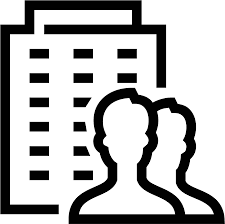 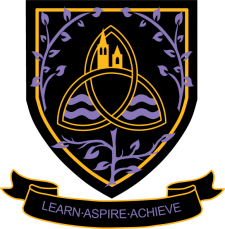 Examination BoardAQAEntry RequirementsGCSE Grade 5 in Business. If you have not studied this subject at GCSE level you will need GCSE Grade 5 in English Language or English Literature and GCSE Grade 4 in MathsWhat will I be studying?What is business? Managers, leadership and decision making Marketing management Operational management Financial management Human resource management Analysing the strategic position of a business Choosing strategic direction Strategic methods: how to pursue strategies Managing strategic change How will I be studying?You will be taught using a variety of methods including group work, individual work, written projects, independent research and independent learning. There will also be trips and visits to learn from business and operations in the real world.How will I be assessed?Paper 1: What’s assessed: All content2 hour written exam100 marksThree compulsory sections:Section A has 15 multiple choice questions (MCQs) worth 15 marks.Section B has short answer questions worth 35 marks.Sections C and D have two essay questions (choice of one from two and one from two) worth 25 marks each.Paper 2: Business 2What’s assessed: All content2 hour written exam100 marksThree data response compulsory questions worth approximately 33 marks each and made up of three or four part questions.Paper 3: Business 3What’s assessed: All content2 hour written exam100 marksOne compulsory case study followed by approximately six questions. Core Mathematics:As this subject contains elements of mathematical content within its specification and assessments, we strongly advise that you should also elect to take the Core Mathematics course to support your studies (if not already taking A Level Mathematics). The Core Mathematics course is a one-year course specifically designed for this purpose. You would still need to pick three main Level 3 subjects plus Core Mathematics.  Please see the Core Mathematics information sheet for more details. Where Next?This course teaches you apply your knowledge & analyse & evaluate evidence.You could take a degree or apprenticeship in business studies or management, finance, accountancy, administration or a related area. You could work in a variety of businesses in a range of careers including management, marketing, sales, personnel, finance and accountancy.